Танцуем домаТак же как и петь, малыши любят танцевать. Движения под музыку не только полезны для здоровья и помогают научиться координировать движения, но и развивают у них музыкальность, чувство ритма, да и просто доставляют радость. Не надо обладать специальными знаниями, чтобы помочь крохе овладеть простейшими танцевальными движениями.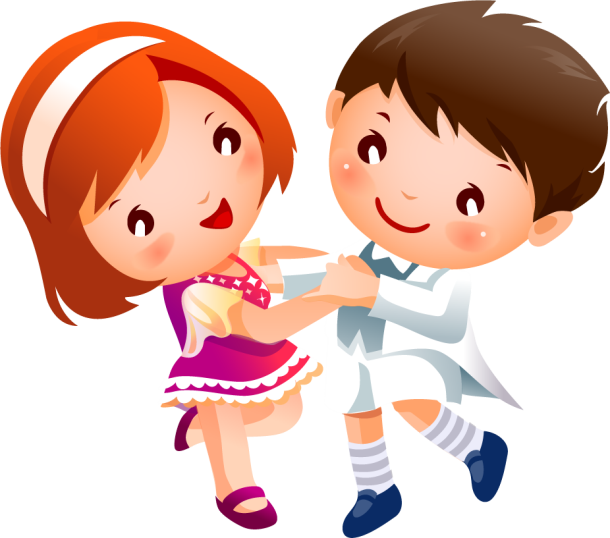 Научите малыша покружиться под музыку, ритмично пристукнуть каблуком в такт, похлопать в ладоши и другим движениям. Часто маленькие дети танцуют, не слушая музыку. Обратите на это их внимание. Объясните также, что под музыку марша шагают бодро, делают четкие, уверенные движения. Под плавную музыку выполняются медленные, спокойные движения. Включайте музыку разного характера, и пусть малыши сами или вместе с вами под нее самостоятельно танцуют, придумывая те или иные движения. Вы увидите, насколько велики способности крохи к двигательной импровизации.Очень хорошо, когда танцам малыша учит старший брат или сестра. Не надо забывать один из важных принципов педагогики Марии Монтессори «Дети обучают других детей лучше, чем взрослые».Неплохо при возможности пригласить друзей вашего ребенка и устроить групповые танцы. В этом случае взрослый или ребенок, умеющий танцевать, встает в центр круга, а все выполняют движения за ним.Несомненно, что танцы, как и пение, внесут в жизнь малышей, а впрочем, и в вашу тоже, улыбку, хорошее настроение. Кроме того, наблюдая, как дети поют и танцуют, вы узнаете о них много нового, чего раньше не знали.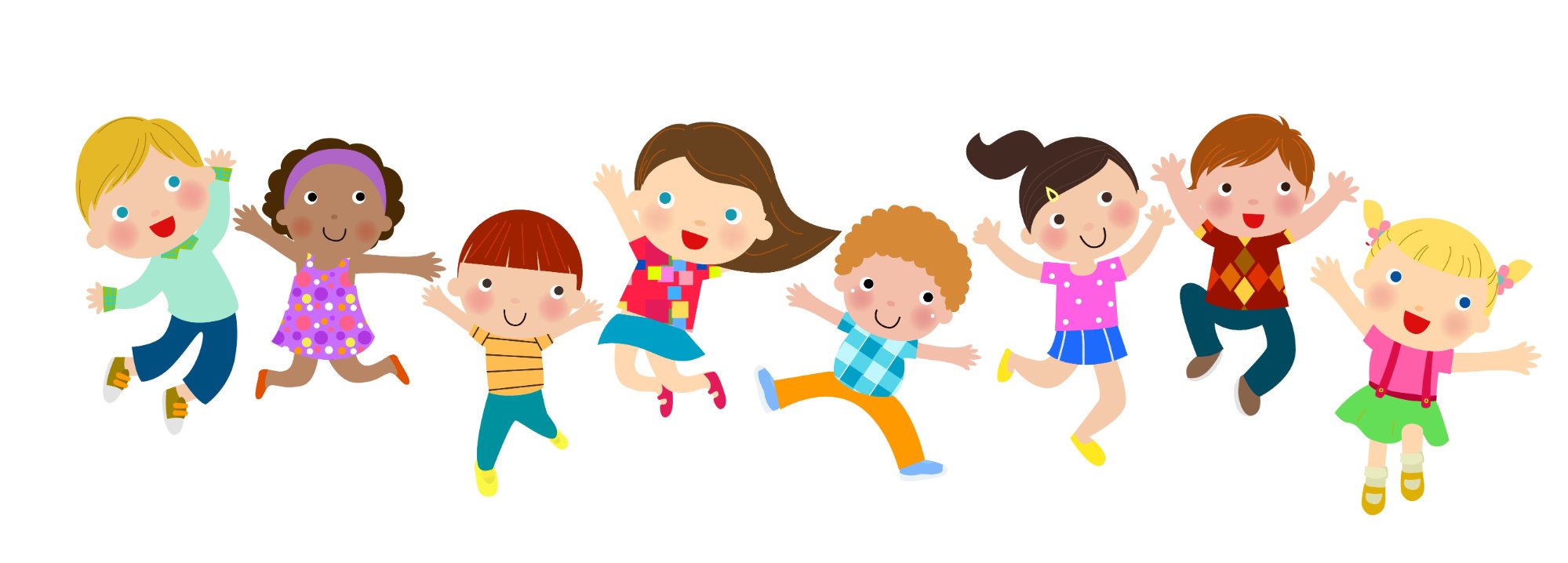 